Klangmeditationmit AliceAnkommen – eintauchen – einfach SeinTief entspannt und in Kontakt mit dir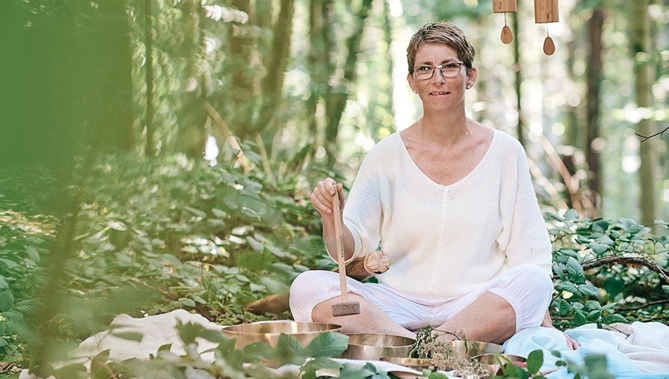 Die Frequenz wechseln, abtauchen, mit dir in Kontakt kommen. Ich begleite dich mit Wohlklang in Wort und Ton. Ruhe in dir, Gedanken dürfen fliegen. Auf Wolken vorüberziehen. Du besuchst Orte in dir drin, glitzernd, dezent, prickelnd, beruhigend. Was auch immer sich zeigt: Es ist wunderbar. Deine Fantasie kennt keine Grenzen. Meine auch nicht. Lass los, lass einfach los. Es tut sooo gut.  Wo 	Praxisgemeinschaft am DorfbachAm Dorfbach 2a, 6207 Nottwil amdorfbach-nottwil.chAnmeldung	Alice Limacher, alice@eigenkraft.cheigenkraft.ch, 079 579 91 39Kosten pro Abend 	Fr. 30.00 (Bar oder Twint)Zeit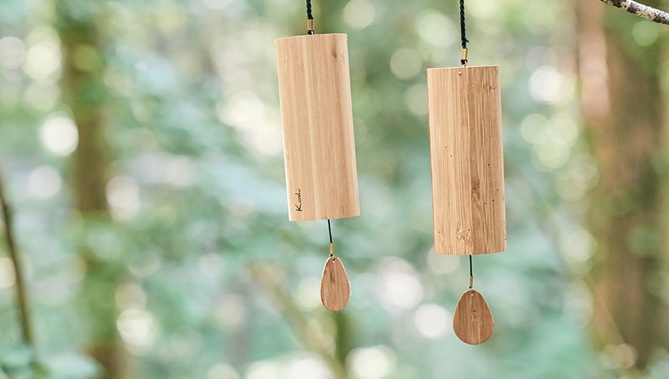 19.30 – 20.45 UhrDaten Januar – Juli 2022Dienstag, 	01. 	FebruarMittwoch, 	02.	FebruarDonnerstag,	17. MärzFreitag, 	18. 	MärzDienstag, 	26. AprilMittwoch,	27. AprilDienstag,	07. 	JuniDonnerstag,	09. 	JuniMontag, 	04. 	JuliDienstag, 	05. 	JuliIch freue mich auf dich!Klangvolle GrüsseAlice